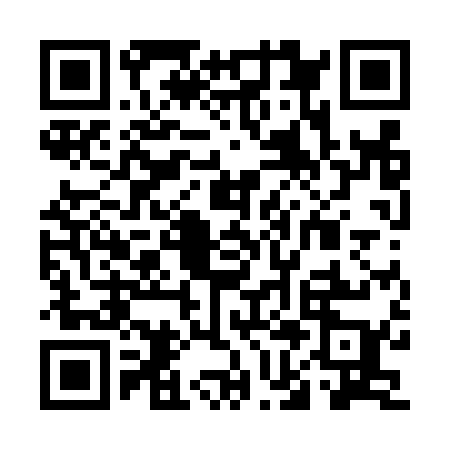 Ramadan times for Limbunya, AustraliaMon 11 Mar 2024 - Wed 10 Apr 2024High Latitude Method: NonePrayer Calculation Method: Muslim World LeagueAsar Calculation Method: ShafiPrayer times provided by https://www.salahtimes.comDateDayFajrSuhurSunriseDhuhrAsrIftarMaghribIsha11Mon5:405:406:531:004:227:087:088:1612Tue5:405:406:531:004:227:077:078:1613Wed5:415:416:531:004:227:077:078:1514Thu5:415:416:531:004:217:067:068:1415Fri5:415:416:5312:594:217:057:058:1316Sat5:415:416:5412:594:217:047:048:1217Sun5:425:426:5412:594:217:047:048:1118Mon5:425:426:5412:594:217:037:038:1119Tue5:425:426:5412:584:207:027:028:1020Wed5:425:426:5412:584:207:017:018:0921Thu5:435:436:5512:584:207:007:008:0822Fri5:435:436:5512:574:207:007:008:0723Sat5:435:436:5512:574:196:596:598:0724Sun5:435:436:5512:574:196:586:588:0625Mon5:435:436:5512:564:196:576:578:0526Tue5:445:446:5612:564:196:576:578:0427Wed5:445:446:5612:564:186:566:568:0328Thu5:445:446:5612:564:186:556:558:0329Fri5:445:446:5612:554:186:546:548:0230Sat5:445:446:5612:554:176:536:538:0131Sun5:455:456:5612:554:176:536:538:001Mon5:455:456:5712:544:176:526:528:002Tue5:455:456:5712:544:166:516:517:593Wed5:455:456:5712:544:166:506:507:584Thu5:455:456:5712:534:156:506:507:575Fri5:455:456:5712:534:156:496:497:576Sat5:455:456:5812:534:156:486:487:567Sun5:465:466:5812:534:146:476:477:558Mon5:465:466:5812:524:146:476:477:559Tue5:465:466:5812:524:146:466:467:5410Wed5:465:466:5812:524:136:456:457:53